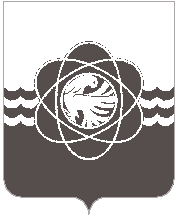 19 сессии пятого созываот 21.12.2020  № 141О принятии безвозмездно          в собственность муниципального          образования «город Десногорск»          Смоленской области объекта           движимого имуществаВ соответствии со статьей 26 Устава муниципального образования «город Десногорск» Смоленской области, пунктом 2.3 Положения о порядке владения, пользования и распоряжения муниципальным имуществом муниципального образования «город Десногорск» Смоленской области, утверждённым решением Десногорского городского Совета от 24.04.2012 № 620, рассмотрев обращение Администрации муниципального образования «город Десногорск» Смоленской области  от 18.12.2020 №  учитывая рекомендации постоянной депутатской комиссии планово-бюджетной,  по налогам и финансам и инвестиционной деятельности, Десногорский городской СоветРЕШИЛ:1. Принять от Лосенко Михаила Васильевича безвозмездно в собственность муниципального образования «город Десногорск» Смоленской области объект движимого имущества: - копия установки БМ-13 (более известная под названием «Катюша») на шасси грузового автомобиля ЗИС-6 (макет в натуральную величину), идентификационный номер 301220, заключение экспертизы Б/Н от 01.12.2020.2. Настоящее решение опубликовать в газете «Десна».И.о. Председателя Десногорского городского Совета                    Е.П. ЛеднёваИ.о. Главы муниципального образования «город Десногорск» Смоленской областиА.А. Новиков